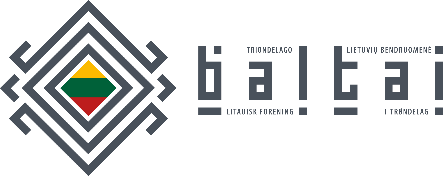 Visuotinis „Baltai“ bendruomenės narių susirinkimas 
18.02.2024Dalyviai fiziškai:Giedre Išganaitytė, narėMindaugas Norkaitis, narysAgnė Klišauskienė, narėBeata Astrauskaitė, narėLinas Motuzas, narysPaulius Aleksėjūnas, narysAurimas Kvieska, narysMonika Kairytė, narėInga Karkauskienė, narėGiedrė Løvdahl, narė,Žaneta Indergård, narėViktor Mikulevič, narysDalyviai internetu:Emilija Tera, narėInts Ters, narysPaulius Venclovas, narysLina MotūzėPirmininkauja: Agnė KlišauskienėProtokolą tvirtina: Mindaugas Norkaitis, Giedrė IšganaitytėReferentas: Inga KarkauskienėSusirinkimo eiga1. Dalyvių registracija2. Pristatyti metų pasiekimai ir renginiaiPer 2023 metus buvo surengta daug įvairių renginių.  Vyko reguliarios sporto treniruotės, protmūšiai.  Tinklinio komanda iškovojo trofėjų Idrettsfestivalen mėgėjų grupėje. Dalyvauta įvairiuose kultūriniuose renginiuose. Vaikams buvo surengtos Kalėdos, Velykų šventė, o suaugusiems - Kalėdinis vakarėlis.3. Apžvelgta narių statistika.4. Finansinė ataskaita. Šiais metai Trondheimo komuna nutarė neremti daugumos bendruomenių, įskaitant ir TLB. Kalėdinio vakarėlio įplaukos buvo pervestos „Niekieno Vaikai“ organizacijai.  Likutis 2022 metų pradžioje: 90271,69 kr.  Likutis 2022 metų pabaigoje: 80364,22 kr.Finansinė ataskaita patvirtinta vienbalsiai.5. Renginiai: Giesmės dainavimas, kalnų žygiai, kulturkaffe, bėgimas „5 už Lietuvą“, žaidžiamas tenisas, badmintonas, tinklinio treniruotės, zumba treniruotės. Dalyvaujama IQ kovose. Surengtas stalo teniso turnyras vasario 16-ajai paminėti. Užbaigtas Aristavelės dvaro projektas. Kalėdinės dirbtuvės. Vaikų ir suaugusiųjų Kalėdiniai renginiai.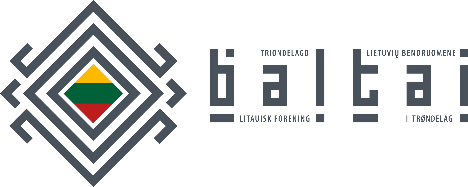 6. 2023 metų planai ir tikslai: Šiai dienai yra 60 narių.Pristatyti planuojami renginiai ir tęstinės veiklos.7.Iš valdybos pasitraukia (dėl kadencijos baigimosi laikotarpio) du valdybos nariai: PirmininkėEmilija TeraAgnė Klišauskienė									8. Balsavimas dėl įstatų papildymo ir keitimo.Siūlomi nauji įstatų punktai:a. §11.5. Bendruomenės išrinktų atstovų užmokestis. Bendruomenės išrinkti atstovai neturi priimti užmokesčio už savo veiklą. Priimta vienbalsiai.b. §11.6. Visi nariai privalo laikyti paslaptyje konfidencialius duomenis, su kuriais jie susiduria savanoriško darbo bendruomenėje metu. Konfidencialumo pareiga išlieka ir pasitraukus iš bendruomenės.Priimta vienbalsiai.c. §11.7. Kiekvienas TLB valdybos narys su balsavimo teise privalo turėti ne mažiau kaip vieną kuruojamą TLB veiklos sritį, už kurią atsiskaito individualiai TLB nariams per visuotinį susirinkimą.Priimta vienbalsiai.Siūlomi įstatų pakeitimai:§ 18. Bendruomenė yra TLB narių nuosavybė ir yra išlaikoma iš narių mokesčių, renginių metu surinktų lėšų, paramų, aukų bei dovanų.Įstato siūlomas koregavimas.*§ 18. Bendruomenė yra TLB narių nuosavybė ir yra išlaikoma iš narių mokesčių, bendruomenės organizuojamų renginių metu surinktų lėšų, fizinių ir juridinių asmenų dotacijų bei aukų, valstybinės paramos, taip pat iš bendruomenei įteikų dovanų.Priimta vienbalsiai.9.Valdyboje lieka: Aurimas KvieskaIntas TerasGiedrė IšganaitytėMindaugas Norkaitis2023 metais valdyboje buvo 6 nariai, todėl naujai kadencijai ieškomi 3 savanoriai.10.Norintys į valdybą savanoriai:Beata AstrauskaitėŽaneta IndergardGiedrė LovdahlLinas MotūzasAgnė Klišauskienė Emilija TeraBalsavimo rezultatai: Beata Astrauskaitė – 10, LiLinas Motūzas – 10, Agnė Klišauskienė – 7 (9), Giedrė Lovdahl – 7 (4), Emilija Tera – 3 , Žaneta Indergard – 2.Į Valdybą išrinkti: Beata Astrauskaitė, Linas Motūzas ir Agnė Klišauskienė.Pareigos bus paskirstytos pirmo valdybos susirinkymo metu.11. Neatsiradus kandidatų į valdybos pirmininko postą, buvo pasiūlyta visuotiniam susirinkimui balsuoti dėl valdybos įpareigojimo išrinkti valdybos pirmininką ir jo padavduotoją pirmojo valdybos susirinkimo metu.Priimta vienbalsiai.12. Diskusija kitais rūpimais klausimais:	Vyko diskusija dėl būdų labiau įtraukti baltų narius į valdybos organizuojamas veiklas ir renginius, siūlomos idėjos didinti bendruomenės aktyvumą.13 .Naujos valdybos sudėtis:Linas Motūzas, 2 metamsAgnė Klišauskienė, 2 metams.Giedre Išganaitytė, 1 metams.Mindaugas Norkaitis, 1 metams.Ints Ters, 1 metams.Aurimas Kvieska, 1 metams.Beata Astrauskaitė, 2 metams.